Applicant DetailsDate & LocationApplicationApplication Must Include 	$120.00 non-refundable application fee 	If activity on Council land, Public Liability insurance of a minimum of $10 million, providing principals indemnity cover to the City of Casey.  Alternatively Council can arrange for public liability insurance at a cost of $50 to the permit holder which will cover the permit holder against damage, injuries etc for themselves and other users of the reserve if they are proven negligent.  Contact Local Laws Department for more detail on 9705 5200.ConditionsAircraft must be flown a minimum of 30m from members of the public, residential dwellings, or other buildings, and children’s playgrounds at all times.A noise limit of 98db applies to any aircraft flown, and effective mufflers must be fitted.In the case of radio controlled model aircraft, a model aeroplane is not operated at a height greater than 65 metres above the lowest level of the reserve.Model aircraft may only be flown provided the surrounding’s atmospheric conditions are unlikely to render objectionable the noise emitted by the model aeroplane.Aircraft may only be flown between the hours of 9.00 am and 6.00 pm Monday to Friday excluding public holidays; and, 10.00 am to 6.00 pm Saturday, Sunday and public holidays.Aircraft cannot be used for more than two hours in total before 12 noon and for more than two hours in total after 12 noon.This permit must be produced upon request by an authorised Council Officer, or Officer of the Victoria Police.Aircraft must be fully controlled and remain under the full control of the permit holder (or any other person named on the permit) at all times.A hard hat must be worn by the permit holder (or any other person named on the permit) at all times while flying the aircraft.Privacy StatementCity of Casey is committed to protecting your privacy. Your personal information will be handled in accordance with the Privacy and Data Protection Act 2014. All personal information collected by the City of Casey will only be used for the purposes outlined within our Privacy Policy. Council’s Privacy Policy is available from our website www.casey.vic.gov.au/council/your-council/privacy and all Council Customer Service Centres. For further information about how Council manages and uses your personal information or how you can access and/or amend your personal information please contact Council’s Privacy Officers via our website www.casey.vic.gov.au/council/contact/feedback-form or by calling on 9705 5200.  How to lodge and payCouncil Use OnlyTitleSurname Given NamesStreet AddressSuburb/TownStatePostcode PhoneMobileProposed Date/sTimesSUBURBRESERVEMEL REFPlease tickNarre Warren South Reserve110A12 Rec Reserve134K8Endeavour HillsFrog Hollow Rec Reserve91H8 MeadowsGlover Rec Reserve138D6CranbourneJ & P Cam Rec Reserve133G3KM Reedy Rec Reserve96B5CranbourneLawson  Rec Reserve129H10Narre WarrenMax Pawsey Rec Reserve110C4Narre Warren NorthNarre Warren Nth Rec Reserve108A8EumemmeringReid Reserve (Not Robinson – Turf Cricket Wicket)91A10Tooradin Reserve144C4Narre WarrenSweeney Rec Reserve110K9Endeavour HillsSydney Pargeter Rec Reserve91B1SignatureDate 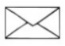 By mail (cheque or money order only)Do not send cash by mail. Enclose a cheque or money order made payable to ‘City of Casey’ and post the completed form and payment to: City of Casey 
PO Box 1000 Narre Warren VIC 3805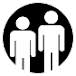 In person (eftpos, cash, visa, mastercard, cheque or money order)Narre WarrenBunjil Place, Patrick Northeast DriveMonday - Friday: 8:30 am - 5:00 pm Cranbourne Cranbourne Park Shopping CentreMonday - Friday: 9:00 am - 5:00 pm Saturday: 9:00 am - 12:00 pmOffices not open on public holidays.Receipt Number:Date Paid